	 						36-47-M/01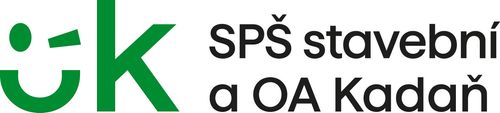 				       				 Stavebnictví		(Pozemní stavitelství a architektura)(BIM projektování)Profil absolventaAbsolvent se uplatní v povolání stavební technik, a to v různých typových pozicích. Stavební technici se realizují konkrétně v oblasti přípravy staveb v pozici stavební technik přípravy a realizace investic a engineeringu, stavební technik projektant, v oblasti provádění staveb v pozici stavební technik mistr nebo stavbyvedoucí. Své uplatnění nacházejí absolventi oboru také v oblasti správních institucí jako referenti státní správy a samosprávy, okrajově v odborných stavebních laboratořích a zkušebnách v pozici stavební technik zkušebnictví i jako pracovníci marketingu ve výrobě a při prodeji stavebních materiálů a výrobků.Absolvent oboru vzdělávání stavebnictví je připraven k terciálnímu vzdělávání na vysokých školách, především technického směru. Vzděláním získá přehled o problematice technických oborů i konkrétní představu o náročnosti terciálního vzdělávání i jeho obsahu. Je vzděláván tak, že získá návyky a dovednosti potřebné nejen pro terciální, ale i celoživotní vzdělávání.Cizí jazyk – angličtina a němčinaKontaktškolní stránky		www.sps-kadan.cze-mail	    		sps-kadan@sps-kadan.cz ředitel	      		474 343 393	škola	     		474 343 395 	zástupce ředitele	474 343 394